Circolare n. 144  Camporeale 23/05 /2020Ai docenti  Oggetto:  Lettura e presa  visione del Verbale N.4 del Collegio dei docenti del 15/05/2020.Vista l’emergenza pandemiologica;Vista la prossimità della convocazione del Collegio dei docenti in videoconferenza;Vista la necessità di approvare il punto all’ordine del giorno;Si invitano i signori Docenti a prendere visione del presente verbale e di comunicare eventuali modifiche ai Responsabili di Plesso al fine di ottimizzare i tempi in sede di Collegio.	Verbale N. 4 del Collegio dei docenti del 15/05/2020L’anno duemilaventi, il giorno quindici del mese di maggio, alle ore 16,30 in modalità telematica e attraverso la piattaforma  ZOOM, si è riunito il Collegio dei Docenti, in seduta unitaria. Al fine di rendere fluida la discussione e l’approvazione dei punti all’ordine del giorno, si è proceduto alla pubblicazione in anteprima del verbale della seduta precedente con Circ. N. 132 del 05/05/2020 (Lettura e presa  visione del Verbale N.3 del Collegio dei docenti del 17/12/2019) ed alla trasmissione degli allegati all’ordine del giorno del collegio con Circ. N. 136 del 13/05/2020. Si passa alla discussione e alla delibera dei seguenti punti all’ordine del giorno:Approvazione del verbale del Collegio ;Delibera di approvazione della candidatura al Progetto Programma Operativo Nazionale “Per la scuola, competenze e ambienti per l’apprendimento” 2014-2020. Asse II - Infrastrutture per l’istruzione – Fondo Europeo di Sviluppo Regionale (FESR) per la realizzazione di Smart Class per le scuole del primo ciclo;Accordo di rete con L’Istituto Comprensivo “Antonio Ugo di Palermo individuato come scuola polo della rete costituita dalle n. 55 istituzioni scolastiche di primo ciclo degli Ambiti 19 e 20 della provincia di Palermo per gli Assistenti Tecnici.Regolamento per la Didattica a distanza;Delibera dei criteri e delle griglie di valutazione per la Didattica a distanza;Delibera adozione dei libri di testo per l’a.s. 2020/2021. Risultano assenti in modalità telematica, i docenti: Mulè Francesca.Presiede la seduta il Dirigente Scolastico, Prof.re Vito Emilio Piccichè che, constatato il numero legale, passa alla discussione dei punti all’O.d.G.La Prof.ssa Vincenza Almerico, segretario verbalizzante, comunica al Collegio che si può passare direttamente all’approvazione del verbale della seduta precedente (Primo punto all’ordine del giorno) visto che il verbale è stato pubblicato con Circ. N. 132 del 05/05/2020; pertanto il verbale n. 3, relativo alla seduta del 17 Dicembre 2019, viene approvato all'unanimità.Secondo punto all’O.d.G: Delibera di approvazione della candidatura al Progetto Programma Operativo Nazionale “Per la scuola, competenze e ambienti per l’apprendimento” 2014-2020. Asse II - Infrastrutture per l’istruzione – Fondo Europeo di Sviluppo Regionale (FESR) per la realizzazione di Smart Class per le scuole del primo ciclo;Prende la parola il Dirigente Scolastico, che da lettura del Progetto. Con questa iniziativa la scuola intende fornirsi dei supporti strumentali utili a portare la didattica nelle case degli studenti e delle studentesse nei periodi di sospensione delle attività in presenza a seguito delle misure restrittive adottate a causa della diffusione dell’epidemia da Covid 19. Oltre a prevedere il comodato d'uso per studenti e studentesse, il materiale acquistato potrà essere utilizzato nelle attività didattiche della fase post-emergenziale. L’importo totale stanziato,  è di Euro 13,000,00 per l’ acquisto di 24 PC, 24 mouse, 24 cuffie, 12 microfoni, 24 antivirus per PC e 2 software per l’apprendimento.Il Collegio dei docentiAll’unanimità dei presentiDELIBERA N. 30di approvare la candidatura al Progetto Programma Operativo Nazionale “Per la scuola, competenze e ambienti per l’apprendimento” 2014-2020. Asse II - Infrastrutture per l’istruzione – Fondo Europeo di Sviluppo Regionale (FESR) per la realizzazione di Smart Class per le scuole del primo ciclo.Terzo  punto all’O.d.G: Accordo di rete con L’Istituto Comprensivo “Antonio Ugo” di Palermo individuato come scuola polo della rete costituita dalle n. 55 istituzioni scolastiche di primo ciclo degli Ambiti 19 e 20 della provincia di Palermo per gli Assistenti Tecnici.Prende la parola il Dirigente Scolastico, che spiega ai docenti l’importanza di questo Accordo di rete ed in particolar modo le finalità e gli obiettivi legate alle azioni previste dall’articolo 120, comma 4, del decreto-legge 17 marzo 2020, n. 18 limitatamente all’anno scolastico 2019-2020 che  mirano a promuovere e sostenere l’attivazione e l’utilizzo di varie forme di didattica a distanza e si pongono l’obiettivo di assicurare nelle scuole dell’infanzia, nelle scuole primarie e nelle scuole secondarie di primo grado (compresi i CPIA) la funzionalità della strumentazione informatica, nonché il supporto all’utilizzo delle piattaforme di didattica a distanza. La scuola polo,  L’Istituto Comprensivo “Antonio Ugo” di Palermo, coordina dal punto di vista organizzativo le attività degli assistenti tecnici, e fortunatamente alla nostra scuola, in momento di così grande difficoltà ne è stato assegnato uno. Il Collegio dei docentiAll’unanimità dei presentiDELIBERA N. 31di approvare l’ Accordo di rete con L’Istituto Comprensivo “Antonio Ugo” di Palermo individuato come scuola polo della rete costituita dalle n. 55 istituzioni scolastiche di primo ciclo degli Ambiti 19 e 20 della provincia di Palermo per gli Assistenti Tecnici.Quarto  punto all’O.d.G: Regolamento per la Didattica a distanza.Il Dirigente Scolastico, da lettura del Regolamento per la DAD (Didattica a distanza) soffermandosi sulle finalità, le modalità operative, sull’organizzazione, sui criteri per l’attribuzione dei dispositivi digitali agli studenti  meno abbienti per le attività di didattica a distanza e sui doveri degli studenti e delle famiglie.Il Collegio dei docentiAll’unanimità dei presentiDELIBERA N. 32di approvare il Regolamento per la Didattica a distanza.Quinto  punto all’O.d.G: Delibera dei criteri e delle griglie di valutazione per la Didattica a distanza.Prende la parola la Prof.ssa  Vincenza Almerico, segretario verbalizzante che da lettura delle linee guida per la valutazione DAD (Didattica a distanza) . Tali linee, in sintonia con la Nota Ministeriale  n. 388 del 17/03 e con il Decreto-Legge dell’08/04/2020 n. 22, tengono conto di descrittori legati alla frequenza, alla puntualità, all’autonomia nell’interazione ed accesso agli strumenti multimediali, all’interazione con la famiglia, alla partecipazione alle attività proposte, all’atteggiamento, all’interesse, alle competenze disciplinari adattate alla DAD secondo la progettazione. Gli indicatori, rispecchiano anche le competenze trasversali in chiave europea. Tali griglie di valutazione, sono già state socializzate all’interno dei Consigli di classe e di Intersezione. Certamente ad oggi, mancano specifiche indicazioni ministeriali, specie sull’Esame di Stato del Primo Ciclo.A tale proposito, chiede la parola ed interviene la Prof.ssa Mogavero, la quale ribadisce l’assenza di note ministeriali su date e modalità dell’Esame di Stato. Pertanto è certo che il Collegio, dovrà a breve nuovamente riunirsi per deliberare su prossimi e più specifici criteri relativi agli esami di fine anno.	Il Collegio dei docentiAll’unanimità dei presentiDELIBERA N. 33di approvare la Delibera dei criteri e delle griglie di valutazione per la Didattica a distanza.Sesto punto all’O.d.G: Delibera adozione dei libri di testo per l’a.s. 2020/2021. I Docenti, visto il particolare momento legato all’emergenza Covid-19, già in accordo durante i Consigli di Classe e di Intersezione, hanno deciso di non fare nuove adozioni di libri di testo, quindi di confermare la prosecuzione di quelli già in adozione.  Chiede la parola ed interviene il Prof.re Di Giorgio Giuseppe, il quale, a proposito della Scuola Secondaria di I Grado, riferisce che rientriamo nei tetti di spesa, ma:La Scuola Secondaria di I Grado aveva superato in origine il tetto di spesa massimo;Che i limiti di spesa consentiti sono i seguenti;E’ necessario deliberare la quota della riduzione del 10% tenendo conto del Decreto Ministeriale N. 781 del 27/09/2013 (Definizione delle caratteristiche tecniche e tecnologiche dei libri di testo e dei tetti di spesa);Alcuni libri di testo sono stati inseriti in elenco in versione consigliata.Il Collegio dei docentiAll’unanimità dei presentiDELIBERA N. 34di approvare la Delibera per l’adozione dei libri di testo per l’a.s. 2020/2021. Infine, prende la parola la Prof.ssa  Vincenza Almerico, la quale a nome di tutto l’Istituto Comprensivo, manifesta attraverso una lettera, solidarietà e vicinanza al Nostro Dirigente Scolastico, lo stesso dell’Istituto “Vito Fazio Allmayer” che purtroppo rischia di essere smembrato su più centri mettendo a rischio l’impegno e la professionalità di un’intera comunità scolastica.Dopo i saluti ed i ringraziamenti da parte del Dirigente, esauriti i punti all’ordine del giorno, la seduta viene tolta alle 17,15.Il Segretario	Il DirigenteProf.ssa Vincenza Almerico	Prof.re Vito Emilio PiccichèFIRMA AUTOGRAFA OMESSA AI SS. ART. 3 D.LGS. N. 39/1993FIRMA AUTOGRAFA OMESSA AI SS. ART. 3 D.LGS. N. 39/1993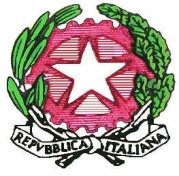 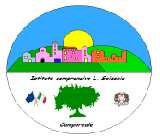 Istituto Comprensivo “Leonardo Sciascia” di CamporealeCon sezioni staccate in Grisì e RoccamenaC.M. PAIC840008 - C.F. 80048770822 Piazza delle Mimose s.n.c.           90043 Camporeale (Pa) Tel/Fax 0924-37397                   paic840008@istruzione.it - icleonardosciascia.edu.it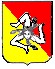 Classi Prime €  294,00Classi Seconde€  117,00Classi Terze€  132,00